Publicado en  el 19/12/2016 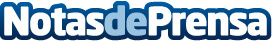 Santander pone en marcha 'Santander Smart Citizen', un nuevo proyecto de innovación digitalLa Sociedad de la Información y la Agenda Digital han firmado un convenio de colaboración con Santander para que la ciudad se englobe dentro de las 'smart cities' y posibilite a su vez, la participación ciudadanaDatos de contacto:Nota de prensa publicada en: https://www.notasdeprensa.es/santander-pone-en-marcha-santander-smart_1 Categorias: Comunicación Turismo E-Commerce Dispositivos móviles Otras Industrias http://www.notasdeprensa.es